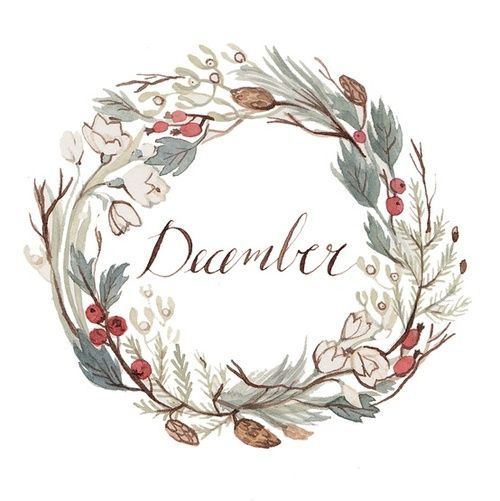 1 Isaiah 7:10-17							17 James 5:13-20   2 Isaiah 7:18-25			 		   		18 Micah 5:23 Isaiah 9:1-7			19 Joshua 24: 14-184 Isaiah 53:1-6 							20 Titus 3:3-75 Isaiah 53:7- 12							21 Deuteronomy 11:13-226 Isaiah 12:1-6 							22 Isaiah 40:1-11	7 Ephesians 3:14-21					23 Luke 1:39-45	8 Mathew 16: 24-28							24 Luke 1:26-559 John 1:1			25 Mathew 1:18-25 10 1 Timothy 1:15-17						26 Mathew 2: 1-6 	11 John 12: 44-50 							27 Mathew 2: 7-1212 Luke 2:1-10							28 Mathew 2: 13-1513 Luke 2:11-20							29 Mathew 2:16-2314 James 1:2-18							30 Zachariah 9:915 1 John 1:5-10							31 1 John 5:1116 Psalm 150: 1-6                                                                                           Use the hashtag: #LWFPLAN